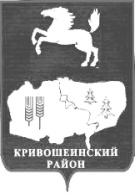 АДМИНИСТРАЦИЯ КРИВОШЕИНСКОГО РАЙОНА ПОСТАНОВЛЕНИЕс. КривошеиноТомской областиОб утверждении Порядка разработки, реализации и оценки эффективности муниципальных программ муниципального образования Кривошеинский район(в редакции постановлений Администрации Кривошеинского района от 22.11.2013 № 861;от 22.05.2015 № 226; от 19.02.2016 № 66; от 03.06.2019 № 324, от 10.02.2021 № 86; от 10.10.2022 № 701)В соответствии со статьёй 179 Бюджетного кодекса Российской Федерации, руководствуясь Уставом муниципального образования Кривошеинский район, а также в целях повышения эффективности использования бюджетных средств,ПОСТАНОВЛЯЮ:1. Утвердить прилагаемый Порядок разработки, реализации и оценки эффективности муниципальных программ муниципального образования Кривошеинский район (далее - Порядок) (Приложение). 2. Руководителям структурных подразделений Администрации Кривошеинского района в процессе разработки и реализации муниципальных программ муниципального образования Кривошеинский район руководствоваться требованиями утверждённого Порядка.3. Признать утратившим силу постановление Администрации  Кривошеинского района от 26.03.09 № 154 "Об утверждении Порядка разработки и реализации долгосрочных целевых программ муниципального образования Кривошеинский район".4. Настоящее постановление подлежит опубликованию в Сборнике нормативных актов Администрации Кривошеинского района и размещению на официальном сайте муниципального образования Кривошеинский район в сети Интернет.5. Контроль за исполнением настоящего постановления возложить на заместителя Главы муниципального образования по экономическим вопросам, реальному сектору экономики и инновациям А.М.Архипова.Глава Кривошеинского района(Глава Администрации)							                       А.В. РазумниковПриложение кПостановлению Администрации Кривошеинского района от «11» октября 2013 № 758Порядокразработки, реализации и оценки эффективности муниципальных программ муниципального образования Кривошеинский районОбщие положения1.1. Порядок разработки, утверждения и реализации муниципальных программ (далее – Порядок) разработан в соответствии со статьёй 179 Бюджетного Кодекса Российской Федерации в целях обеспечения единства методологических подходов, унификации процесса формирования муниципальных программ на территории муниципального образования Кривошеинский район. Порядок определяет требования, которым должна соответствовать муниципальная программа, общий порядок разработки, согласования, утверждения финансирования, управления и контроля за ходом реализации муниципальных программ.1.2. Для целей настоящего Порядка используются следующие понятия:1) Муниципальная программа (далее по тексту Порядка – программа) - документ стратегического планирования, содержащий комплекс планируемых мероприятий, взаимоувязанных по задачам, срокам осуществления, исполнителям и ресурсам и обеспечивающих наиболее эффективное достижение целей и решение задач социально-экономического развития муниципального образования;Программа может включать в себя несколько подпрограмм, направленных на решение конкретных задач в рамках программы. Деление программы на подпрограммы осуществляется исходя из масштабности и сложности решаемых проблем2) Заказчиком программы (далее - заказчик) является Администрация  Кривошеинского района. Заказчик осуществляет организацию разработки программы, ее реализацию и контроль за выполнением программных мероприятий.3) Разработчик программы - Администрация Кривошеинского района, структурные подразделения Администрации Кривошеинского района, муниципальные учреждения, либо лицо, с которым Заказчиком программы в установленном порядке заключен договор о разработке программы, непосредственно осуществляющее разработку проекта программы. Разработчиком целевой программы может выступить Заказчик программы.4) Исполнители программы - Администрация Кривошеинского района, структурные подразделения и органы Администрации Кривошеинского района, муниципальные учреждения, юридические лица, непосредственно осуществляющие программные мероприятия.5) Индикатор (показатель) целей и задач программ - обобщенная характеристика целей и задач программы, приведенная в цифровом выражении, значение которого позволяет оценить степень достижения целей или решения задач.6) Эффективность программы - совокупная оценка результата (социального, экономического, экологического и т.д.), достигнутого реализацией мероприятий программы, выполненная на основе итоговых и плановых значений индикаторов программы, определенная в цифровом выражении.1.3. При работе с программами выделяются следующие этапы:- принятие решения о разработке программы;- формирование программы и её утверждение;- управление реализацией программы;- текущий мониторинг и составление отчётов о выполнении программы;- оценка эффективности и результативности реализации программы;- принятие решения об объёмах финансирования программы на очередной финансовый год.2. Принятие решения о разработке целевой программы2.1. Инициатором разработки программ могут выступать Дума Кривошеинского района, структурные подразделения и органы Администрации Кривошеинского района, муниципальные учреждения, а также любые юридические и физические лица.2.2. Предложение о разработке программы, оформляется в виде заявки на разработку программы.2.3. Заявка на разработку программы должна содержать:- правовое обоснование разработки программы, то есть соответствие предлагаемых программных мероприятий полномочиям органов местного самоуправления, установленных действующим законодательством;- обоснование соответствия решаемой проблемы и целей программы приоритетным задачам социально-экономического развития муниципального образования Кривошеинский район;- обоснование целесообразности решения проблемы программно-целевым методом;- характеристику проблем, на решение которых будет направлена программа;- предложения по целям и задачам программы;- предполагаемые основные мероприятия, необходимые для разрешения проблемы, возможные сроки их выполнения;- предполагаемые потребности в финансовых ресурсах, возможные источники их обеспечения (бюджет муниципального образования, бюджеты других уровней и иные источники в соответствии с действующим законодательством Российской Федерации);- ожидаемые результаты реализации программы.2.4. Заявка на разработку программы направляется Главе Администрации Кривошеинского района.2.5. Отбор проблем для программной разработки осуществляется с учетом приоритетов и стратегических направлений социально-экономического развития муниципального образования Кривошеинский район по следующим критериям:- значимость проблемы для муниципального образования Кривошеинский район, причина ее возникновения;- необходимость муниципальной поддержки для решения проблемы в установленные сроки;- необходимость координации межведомственных связей для решения данной проблемы;- реальность источников и объемов финансирования, в том числе за счет средств местного бюджета;2.6. Одновременно с заявкой на разработку программы готовится и в установленном порядке выносится на утверждение проект распоряжения Администрации Кривошеинского района о разработке программы, в котором указываются:- основные цели и задачи программы;- предлагаемый статус программы;- разработчик или состав рабочей группы по разработке проекта программы;- возможный источник и порядок финансирования разработки;- сроки представления проекта программы.2.7. Управление финансов Администрации Кривошеинского района и ведущий специалист по экономической политике и целевым программам Администрации Кривошеинского района после получения заявки в течение 15 календарных дней готовит заключение о целесообразности (нецелесообразности) разработки заявленной программы.Для подготовки заключения Администрация Кривошеинского района вправе создавать экспертные группы с привлечением специалистов иных организаций, специализирующихся на рассматриваемой проблеме (по согласованию с ними).В случае подготовки заключения о нецелесообразности разработки программы такое заключение направляется Инициатору, представившему заявку на разработку программы.3. Разработка и утверждение проектов программ3.1. Программа разрабатывается в соответствии с требованиями, установленными настоящим Положением, и должна содержать следующие разделы:1) Паспорт программы по форме согласно приложению №1 к настоящему Порядку.2) Анализ текущей ситуации: характеристику проблемы, решение которой осуществляется путём реализации программы, включая анализ причин её возникновения, целесообразность и необходимость её решения программными методами.3) Основные цели и задачи программы, характеризуемые критериями её эффективности;Требования, предъявляемые к целям программы:- должны соответствовать компетенции заказчиков программы;- быть реально достижимыми;- должны быть представлены в измеряемой форме (то есть должна существовать возможность проверки достижения целей - плановых показателей и индикаторов);- должны быть привязаны к временному фактору (содержать этапы достижения целей с определением промежуточных итогов).Раздел должен содержать перечень задач, обоснование необходимости решения поставленных задач для достижения сформулированных целей программы.4) Сроки и этапы реализации программы.Срок реализации программы, ее отдельных этапов и мероприятий определяется разработчиком с учетом характера мероприятий программы, временной потребности их реализации, а также с учетом периода, на который формируется бюджет муниципального образования (очередной финансовый год, очередной финансовый год и плановый период).5) Перечень программных мероприятий с указанием объёмов и источников финансирования согласно приложению №2 к настоящему Порядку.Программные мероприятия должны быть конкретизированы, увязаны по срокам и ресурсам и обеспечивать, решение задач программы. Мероприятия программы не могут дублировать мероприятия, предусмотренные другими программами.6) Механизм реализации программы и  контроля за реализацией программы.Дается описание организации управления программой и контроля за ее выполнением, включая систему мониторинга программы, схему взаимодействия заказчика и исполнителей программных мероприятий, распределения полномочий и ответственности различных единиц управления;7) Прогноз ожидаемых результатов и оценка эффективности реализации программы должен содержать описание поддающихся количественной оценке ожидаемых результатов программы (экономический эффект, социальный эффект, экологический эффект и пр.), а также индикаторы (показатели) целей и задач программы согласно приложению №3 к настоящему Порядку.8) Индикаторы (показатели) цели и задач муниципальной программы устанавливаются на основе:1) показателей, установленных в отдельных указах Президента Российской Федерации;2) показателей, используемых в государственных программах Российской Федерации и государственных программах Томской области;3) показателей, установленных в Стратегии социально-экономического развития Томской области до 2030 года;4) показателей, установленных в Стратегии социально-экономического развития муниципального образования Кривошеинский район до 2030 года;5) показателей среднесрочного прогноза социально-экономического развития муниципального образования Кривошеинский район; 6) иных документов стратегического планирования Кривошеинского района3.2. Одновременно с разработкой проекта программы разработчиком готовится проект постановления Администрации Кривошеинского района об утверждении программы. Проект постановления Администрации Кривошеинского района с приложением проекта программы направляется Заказчиком на согласование в соответствующие структурные подразделения и органы Администрации Кривошеинского района в порядке, установленном муниципальными правовыми актами Администрации Кривошеинского района.3.3. Программы, предлагаемые к финансированию начиная с очередного финансового года, подлежат утверждению не позднее одного месяца до дня внесения проекта решения о бюджете муниципального образования в Думу  Кривошеинского района.3.4 Внесение изменений в программу осуществляется путем принятия в установленном порядке соответствующего постановления Администрации  Кривошеинского района. Изменения в ранее утверждённые муниципальные программы подлежат утверждению в сроки, установленные для утверждения муниципальных программ.3.5. Принятие новых программ или корректировка утвержденных программ в течение текущего финансового года, приводящие к увеличению расходов местного бюджета, осуществляются после внесения соответствующих изменений в решение Думы Кривошеинского района о бюджете на очередной финансовый год. 3.6. Муниципальные программы подлежат приведению в соответствие с решением Думы Кривошеинского района о бюджете Муниципального образования Кривошеинский район на очередной финансовый год и плановый период в срок, установленный статьей 179 Бюджетного Кодекса Российской Федерации (в редакции постановлений Администрации Кривошеинского района от 22.05.2015 №226)4. Порядок финансирования программ4.1. Для включения программ в проект перечня программ на очередной финансовый год, Заказчик программы с учетом хода реализации программы в текущем году уточняет объем средств, необходимых для финансирования программы в очередном финансовом году, и представляет проект бюджетной заявки по программе, предлагаемой к финансированию в очередном финансовом году, в Управление финансов Администрации Кривошеинского района,  согласно приложению №4 к настоящему Порядку. Срок представления бюджетных заявок -  в соответствии с распоряжением Администрации Кривошеинского района о разработке проекта бюджета на очередной финансовый год (очередной финансовый год и плановый период). Ведущий специалист по экономической политике и целевым программам Администрации Кривошеинского района формирует сводный перечень программ муниципального образования Кривошеинский район из числа утвержденных программ, в срок до 1.10 текущего года предоставляет в Управление финансов Администрации Кривошеинского района, по установленной форме согласно приложению № 5 к настоящему Порядку.4.2. При разработке проекта бюджета объемы финансирования утвержденных программ на очередной финансовый год (очередной финансовый год и плановый период) могут уточняться с учетом возможностей местного бюджета. 4.3. Финансирование программ производится в пределах средств, предусмотренных решением Думы Кривошеинского района о бюджете на очередной финансовый год, но не выше фактически выполненных работ.4.4. Финансирование расходов на реализацию программ за счет средств местного бюджета осуществляется по соответствующим главным распорядителям средств местного бюджета в рамках утвержденных объемов бюджетных ассигнований.4.5. Финансирование программ за счет средств областного и федерального бюджетов осуществляется в соответствии с установленным порядком в рамках действующего законодательства Российской Федерации и Томской области.Заказчик программы для получения субсидий из федерального и областного бюджетов на осуществление капитального ремонта и бюджетных инвестиций в объекты муниципальной собственности (далее - субсидии) направляет бюджетную заявку по форме, утвержденной постановлением Администрации Томской области от 5 сентября 2019 г. N 313а «Об утверждении порядка принятия решений о разработке государственных программ Томской области, их формирования и реализации», главному распорядителю средств областного бюджета в срок до 1 апреля текущего финансового года.5. Порядок реализации программ5.1. Реализация программных мероприятий осуществляется путем совместной деятельности Заказчика и Исполнителей программы.Реализация программы представляет собой фактическое осуществление мероприятий, предусмотренных в программе в соответствии с утвержденным перечнем мероприятий и бюджетной заявкой, а также текущий мониторинг и контроль за реализацией мероприятий программы.5.2. Закупки и поставки продукции (товаров, работ и услуг), осуществляемые при реализации программы, проводятся в соответствии с законодательством Российской Федерации о размещении заказов для государственных и муниципальных нужд.6. Мониторинг и оценка эффективности реализации программ6.1. Мониторинг реализации программ основан на использовании формализованной процедуры сбора и обработки отчетности и оценки результатов проведения контрольных проверок.6.2. Контроль за реализацией утвержденных программ возлагается на должностных лиц, курирующих соответствующую сферу деятельности.6.3. Ежеквартально до 15 числа месяца, следующего за отчетным кварталом, Заказчик представляет отчеты о реализации программы по формам согласно приложениям № 6 и № 7 к настоящему Порядку ведущему специалисту по экономической политике и целевым программам Администрации Кривошеинского района.6.4. На основании отчётности Заказчика ведущий специалист по экономической политике и целевым программам Администрации Кривошеинского района, готовит Сводный годовой доклад о ходе реализации и оценке эффективности муниципальных программ муниципального образования Кривошеинский район по следующим направлениям:а) достижение запланированных на соответствующий период времени результатов выполнения программ;б) характеристика факторов, повлиявших на отклонение фактических результатов выполнения программ от запланированных;в) оценка эффективности реализации программ производится в соответствии с разделом 7 настоящего Порядка;г) предложения по дальнейшей реализации, изменению, прекращению действия программ.Отчеты о реализации программ за год представляются не позднее 1 февраля года, следующего за отчетным, с приложением пояснительной записки о причинах превышения (уменьшения) фактических значений показателей целей и задач муниципальной программы над плановыми значениями, несоответствия объемов привлеченных финансовых средств плановым объемам по источникам финансирования согласно приложениям № 7 и № 9 к настоящему Порядку.Одновременно с предоставлением отчетов о реализации программ за год кураторы муниципальных программ направляют Первому заместителю Главы Кривошеинского района предложения о внесении изменений в перечень муниципальных программ муниципального образования Кривошеинский район.6.5. Сводный годовой доклад о ходе реализации и оценке эффективности муниципальных программ муниципального образования Кривошеинский район представляется Первому заместителю Главы Кривошеинского района и направляется в Управление финансов Администрации Кривошеинского района в срок до 1 марта года, следующего за отчетным.6.6. При несоответствии фактических результатов выполнения программ утвержденным целевым индикаторам и показателям эффективности, объемам финансирования программ из иных источников должностное лицо, курирующее соответствующую сферу деятельности, вносит предложения:1) о корректировке целей, задач, показателей и сроках реализации программы, перечня программных мероприятий;2) об изменении форм и методов управления реализацией программы;4) о сокращении финансирования программы за счет средств местного бюджета на очередной финансовый год;5) о досрочном прекращении реализации программы.6.7. Отчеты о реализации программ включаются в виде приложений к годовой и квартальной отчетности об исполнении бюджета.6.8. Ответственность за нецелевое использование средств местного бюджета, выделенных на реализацию программ, несут соответствующие получатели бюджетных средств по основаниям и в порядке, установленном действующим законодательством Российской Федерации.7. Оценка эффективности программы7.1. Оценка эффективности реализации программы осуществляется по итогам ее реализации за отчетный год и в целом за весь период реализации на основе отчетов, предоставляемых Заказчиком программы по установленной форме.Оценку эффективности реализации программы проводит ведущий специалист по экономической  политике и целевым программам Администрации Кривошеинского района в срок до 1 марта года, следующего за отчетным.7.2. Оценка эффективности реализации программ осуществляется на предмет:- соответствия объемов привлеченных финансовых средств плановым объемам по источникам финансирования;- достижения запланированных целевых индикаторов (показателей) программы;- эффективности расходования бюджетных средств.Оценка эффективности реализации программы проводится с использованием следующих критериев с присвоенными им весовыми коэффициентами, согласно приложению 8 к настоящему порядку:- сводный коэффициент результативности - 0,2;- коэффициент эффективности механизма реализации программы - 0,2;- коэффициент эффективности вложения бюджетных средств - 0,15;- коэффициент качества контроля - 0,1;- коэффициент достижения целей - 0,35.Достижения критерия оцениваются в баллах.Значение интегрального показателя оценки эффективности реализации программы R определяется суммой баллов по каждому критерию, умноженному на весовой коэффициент.R = SUM (BiYi)По значению интегрального показателя эффективности реализации программы R присваивается одна из следующих степеней эффективности:- эффективная (R >= 2,0);- низкоэффективная (2,0 > R >= 1,0);- неэффективная (R < 1,0).В рамках оценки эффективности ведущий специалист по экономической  политике и целевым программам Администрации Кривошеинского района составляет рейтинг эффективности муниципальных программ в соответствии с присвоенной степенью эффективности в порядке убывания.Результаты оценки эффективности муниципальных программ муниципального образования Кривошеинский район ведущий специалист по экономической политике и целевым программам Администрации Кривошеинского района направляет кураторам муниципальных программ в срок до 30 марта года, следующего за отчетным.Ведущий специалист по экономической политике и целевым программам Администрации Кривошеинского района составляет пояснительную записку по итогам анализа результатов оценки эффективности муниципальных программ и направляет в Управление финансов Администрации Кривошеинского района в срок до 12 апреля года, следующего за отчетным.Предложения о разработке муниципальной программы, предложения о внесении изменений в утвержденные муниципальные программы по итогам оценки эффективности их реализации за отчетный финансовый год, согласованные с Первым заместителем Главы Кривошеинского района, сформированные на основе обоснований бюджетных ассигнований на очередной финансовый год и плановый период кураторы муниципальных программ направляют в Управление финансов Администрации Кривошеинского района и ведущему специалисту по экономической политике и целевым программам Администрации Кривошеинского района в срок до 15 сентября года, следующего за отчетным.Оценка эффективности реализации программы в целом за весь период реализации осуществляется аналогично оценке эффективности реализации программы за отчетный год.Приложение № 1к Порядку разработки, утверждения и реализации муниципальных программ на территории муниципального образования Кривошеинский районПАСПОРТМУНИЦИПАЛЬНОЙ ПРОГРАММЫ____________________________________________(название муниципальной программы)<*> Примечание. Объемы финансирования уточняются ежегодно при формировании бюджета МО Кривошеинский район на очередной финансовый год.Приложение № 2к Порядку разработки, утверждения и реализации муниципальных программ на территории муниципального образования Кривошеинский районПЕРЕЧЕНЬОСНОВНЫХ МЕРОПРИЯТИЙ МУНИЦИПАЛЬНОЙ ПРОГРАММЫ____________________________________________________________(название муниципальной программы)Приложение № 3к Порядку разработки, утверждения и реализации муниципальных программ на территории муниципального образования Кривошеинский районИНДИКАТОРЫ ЦЕЛЕЙ И ЗАДАЧМУНИЦИПАЛЬНОЙ ПРОГРАММЫ____________________________________________________________(название муниципальной программы)Приложение № 4к Порядку разработки, утверждения и реализации муниципальных программ на территории муниципального образования Кривошеинский районБЮДЖЕТНАЯ ЗАЯВКА НА ФИНАНСИРОВАНИЕ ИЗ БЮДЖЕТАМУНИЦИПАЛЬНОГО ОБРАЗОВАНИЯ КРИВОШЕИНСКИЙ РАЙОНМУНИЦИПАЛЬНОЙ ПРОГРАММЫ____________________________________________________________(наименование муниципальной программы)<*> Примечание: Планируется привлечение средств из других источников на реализацию муниципальной программы, всего: _________, в т.ч. из ________________________                                                                                             (название источника и сумма)Приложение № 5к Порядку разработки, утверждения и реализации муниципальных программ на территории муниципального образования Кривошеинский район<*>Стратегические направления социально-экономического развития муниципального образования Кривошеинский районПриложение № 6к Порядку разработки, утверждения и реализации муниципальных программ на территории муниципального образования Кривошеинский районФИНАНСОВЫЕ ПОКАЗАТЕЛИ МУНИЦИПАЛЬНОЙ ПРОГРАММЫ____________________________________________________________(название муниципальной программы)на _____________________ 20___ года(представляется ежеквартально нарастающим итогом)(тыс. руб.)Приложение № 7к Порядку разработки, утверждения и реализации муниципальных программ на территории муниципального образования Кривошеинский районОТЧЕТОБ ИСПОЛНЕНИИ МЕРОПРИЯТИЙ МУНИЦИПАЛЬНОЙ ПРОГРАММЫ____________________________________________________________(название программы)__________________________________________________(Заказчик программы)по состоянию на ______________________(представляется ежеквартально нарастающим итогом)Приложение № 8к Порядку разработки, утверждения и реализации муниципальных программ на территории муниципального образования Кривошеинский районКРИТЕРИИ ЭФФЕКТИВНОСТИ РЕАЛИЗАЦИИМУНИЦИПАЛЬНЫХ ПРОГРАММПриложение № 9к Порядку разработки, утверждения и реализации муниципальных программ на территории муниципального образования Кривошеинский районФИНАНСОВЫЕ ПОКАЗАТЕЛИ МУНИЦИПАЛЬНОЙ ПРОГРАММЫ____________________________________________________________(название муниципальной программы)на _____________________ 20___ года (за 20__ год)(тыс. руб.)11.10.2013№ 758Наименование программыПолное наименование программыПолное наименование программыПолное наименование программыПолное наименование программыПолное наименование программыОснование для разработки программыДата, номер, наименование соответствующего нормативного акта или иного документа, поручившего разработку проекта программыДата, номер, наименование соответствующего нормативного акта или иного документа, поручившего разработку проекта программыДата, номер, наименование соответствующего нормативного акта или иного документа, поручившего разработку проекта программыДата, номер, наименование соответствующего нормативного акта или иного документа, поручившего разработку проекта программыДата, номер, наименование соответствующего нормативного акта или иного документа, поручившего разработку проекта программыЗаказчик программыРазработчик программыИсполнители программыСроки (этапы) реализации программы (подпрограмм) Цель (цели) программыСоциально-экономические результаты, достижение которых обеспечивается осуществлением предлагаемых мероприятий и решением соответствующих задачСоциально-экономические результаты, достижение которых обеспечивается осуществлением предлагаемых мероприятий и решением соответствующих задачСоциально-экономические результаты, достижение которых обеспечивается осуществлением предлагаемых мероприятий и решением соответствующих задачСоциально-экономические результаты, достижение которых обеспечивается осуществлением предлагаемых мероприятий и решением соответствующих задачСоциально-экономические результаты, достижение которых обеспечивается осуществлением предлагаемых мероприятий и решением соответствующих задачОсновные задачи программыПеречень основных задач, обеспечивающих достижение поставленных целейПеречень основных задач, обеспечивающих достижение поставленных целейПеречень основных задач, обеспечивающих достижение поставленных целейПеречень основных задач, обеспечивающих достижение поставленных целейПеречень основных задач, обеспечивающих достижение поставленных целейПеречень подпрограмм (основных направлений) программыОбъемы и источники финансирования программыОбщий объем финансирования <*> ________ тыс. руб., в т.ч. по годам реализации:Общий объем финансирования <*> ________ тыс. руб., в т.ч. по годам реализации:Общий объем финансирования <*> ________ тыс. руб., в т.ч. по годам реализации:Общий объем финансирования <*> ________ тыс. руб., в т.ч. по годам реализации:Общий объем финансирования <*> ________ тыс. руб., в т.ч. по годам реализации:Объемы и источники финансирования программы20..20..20..ВсегоОбъемы и источники финансирования программыПо источникам финансирования:Объемы и источники финансирования программыМестный бюджетОбъемы и источники финансирования программыФедеральный бюджет (в т.ч. субвенции, субсидии)Объемы и источники финансирования программыОбластной бюджет (в т.ч. субвенции, субсидии)Ожидаемые конечные результаты программыКратко основные результаты (количественные или проверяемые качественные итоговые показатели (индикаторы) выполнения программы, на основании которых возможна оценка эффективности реализации программы)Кратко основные результаты (количественные или проверяемые качественные итоговые показатели (индикаторы) выполнения программы, на основании которых возможна оценка эффективности реализации программы)Кратко основные результаты (количественные или проверяемые качественные итоговые показатели (индикаторы) выполнения программы, на основании которых возможна оценка эффективности реализации программы)Кратко основные результаты (количественные или проверяемые качественные итоговые показатели (индикаторы) выполнения программы, на основании которых возможна оценка эффективности реализации программы)Кратко основные результаты (количественные или проверяемые качественные итоговые показатели (индикаторы) выполнения программы, на основании которых возможна оценка эффективности реализации программы)Контроль за исполнением программыОписание схемы подбора исполнителей и координации их деятельности. Методы контроля за целевым использованием финансовых ресурсов и достигнутыми результатамиОписание схемы подбора исполнителей и координации их деятельности. Методы контроля за целевым использованием финансовых ресурсов и достигнутыми результатамиОписание схемы подбора исполнителей и координации их деятельности. Методы контроля за целевым использованием финансовых ресурсов и достигнутыми результатамиОписание схемы подбора исполнителей и координации их деятельности. Методы контроля за целевым использованием финансовых ресурсов и достигнутыми результатамиОписание схемы подбора исполнителей и координации их деятельности. Методы контроля за целевым использованием финансовых ресурсов и достигнутыми результатами№ п/пНаименование мероприятийПриоритетностьСроки исполненияСтоимость (тыс. руб.)Источники финансированияИсточники финансированияИсточники финансированияПримечание№ п/пНаименование мероприятийПриоритетностьСроки исполненияСтоимость (тыс. руб.)Местный бюджетФедеральный бюджетОбластной бюджет1 Этап2 Этап№ п/пНаименование мероприятийИндикаторЕд. изм.ПрогнозПрогнозПрогноз№ п/пНаименование мероприятийИндикаторЕд. изм.20__ г.20__ г.20__ г.1 этап1 этап1 этап1 этап1 этап1 этап1 этап2 этап2 этап2 этап2 этап2 этап2 этап2 этап3 этап3 этап3 этап3 этап3 этап3 этап3 этап№ п/пМероприятия программыОбъем ассигнований из местного бюджета (тыс. руб.)Объем ассигнований из местного бюджета (тыс. руб.)Объем ассигнований из местного бюджета (тыс. руб.)№ п/пМероприятия программы20___ г.20___ г.20___ г.ИтогоПЕРЕЧЕНЬ
МУНИЦИПАЛЬНЫХ ПРОГРАММ
АДМИНИСТРАЦИИ КРИВОШЕИНСКОГО РАЙОНА
на 20_ - 20   годыПЕРЕЧЕНЬ
МУНИЦИПАЛЬНЫХ ПРОГРАММ
АДМИНИСТРАЦИИ КРИВОШЕИНСКОГО РАЙОНА
на 20_ - 20   годыПЕРЕЧЕНЬ
МУНИЦИПАЛЬНЫХ ПРОГРАММ
АДМИНИСТРАЦИИ КРИВОШЕИНСКОГО РАЙОНА
на 20_ - 20   годыПЕРЕЧЕНЬ
МУНИЦИПАЛЬНЫХ ПРОГРАММ
АДМИНИСТРАЦИИ КРИВОШЕИНСКОГО РАЙОНА
на 20_ - 20   годыПЕРЕЧЕНЬ
МУНИЦИПАЛЬНЫХ ПРОГРАММ
АДМИНИСТРАЦИИ КРИВОШЕИНСКОГО РАЙОНА
на 20_ - 20   годыПЕРЕЧЕНЬ
МУНИЦИПАЛЬНЫХ ПРОГРАММ
АДМИНИСТРАЦИИ КРИВОШЕИНСКОГО РАЙОНА
на 20_ - 20   годыПЕРЕЧЕНЬ
МУНИЦИПАЛЬНЫХ ПРОГРАММ
АДМИНИСТРАЦИИ КРИВОШЕИНСКОГО РАЙОНА
на 20_ - 20   годыПЕРЕЧЕНЬ
МУНИЦИПАЛЬНЫХ ПРОГРАММ
АДМИНИСТРАЦИИ КРИВОШЕИНСКОГО РАЙОНА
на 20_ - 20   годыПЕРЕЧЕНЬ
МУНИЦИПАЛЬНЫХ ПРОГРАММ
АДМИНИСТРАЦИИ КРИВОШЕИНСКОГО РАЙОНА
на 20_ - 20   годыПЕРЕЧЕНЬ
МУНИЦИПАЛЬНЫХ ПРОГРАММ
АДМИНИСТРАЦИИ КРИВОШЕИНСКОГО РАЙОНА
на 20_ - 20   годыПЕРЕЧЕНЬ
МУНИЦИПАЛЬНЫХ ПРОГРАММ
АДМИНИСТРАЦИИ КРИВОШЕИНСКОГО РАЙОНА
на 20_ - 20   годыПЕРЕЧЕНЬ
МУНИЦИПАЛЬНЫХ ПРОГРАММ
АДМИНИСТРАЦИИ КРИВОШЕИНСКОГО РАЙОНА
на 20_ - 20   годы№ п/пНаименование программыРеквизиты документа, утвердившего программуПлан финансирования из бюджетов всех уровней в 20   году на реализацию программы (тыс. руб.)План финансирования из бюджетов всех уровней в 20   году на реализацию программы (тыс. руб.)План финансирования из бюджетов всех уровней в 20   году на реализацию программы (тыс. руб.)План финансирования из бюджетов всех уровней в 20   году на реализацию программы (тыс. руб.)План финансирования из бюджетов всех уровней в 20   году на реализацию программы (тыс. руб.)План финансирования из бюджетов всех уровней в 20   году на реализацию программы (тыс. руб.)Потребность в средствах по программе из местного бюджета, (тыс. руб.)Потребность в средствах по программе из местного бюджета, (тыс. руб.)Потребность в средствах по программе из местного бюджета, (тыс. руб.)№ п/пНаименование программыРеквизиты документа, утвердившего программуВсегоФБОБМБСПБВБИ20__20__20__1. В сфере развития предпринимательства1. В сфере развития предпринимательства1. В сфере развития предпринимательства1. В сфере развития предпринимательства1. В сфере развития предпринимательства1. В сфере развития предпринимательства1. В сфере развития предпринимательства1. В сфере развития предпринимательства1. В сфере развития предпринимательства1. В сфере развития предпринимательства1. В сфере развития предпринимательства1. В сфере развития предпринимательства1…2…2. …2. …2. …2. …2. …2. …2. …2. …2. …2. …2. …2. …3…4…Источники и направления расходовПланируемый объем финансирования  
программы (всего)Освоено на начало текущего финансового года (всего)Планируемый объем финансирования на текущий финансовый годФактически профинансировано в текущем финансовом годуОсвоено в текущем финансовом годуОсвоено с начала реализации программы (всего) (гр.3+гр.6)Остаток финансирования от планируемого объема финансирования на текущий финансовый год (гр.4-гр.6)Примечания (дебиторская/ кредиторская задолженность, ее причины)123456789Всегов том числе:Местный БюджетОбластной бюджетФедеральный бюджетВнебюджетные источники№ п/пНаименование мероприятийИндикатор целей и задач программыЕд. изм.Объем работОбъем работОбъем финансирования (тыс. руб.)Объем финансирования (тыс. руб.)Примечание№ п/пНаименование мероприятийИндикатор целей и задач программыЕд. изм.ПланФактУтверждено по бюджету всегоОсвоено всегоПримечаниеИтого:№ п/пНаименования критерияСпособ расчетаВесовой коэффициент YiЗначение критерияБалл, В1234561Сводный коэффициент результативностиСреднеарифметическое значение отношений фактически достигнутых величин индикаторов к запланированным значениям индикаторов0,2Р> 131Сводный коэффициент результативностиСреднеарифметическое значение отношений фактически достигнутых величин индикаторов к запланированным значениям индикаторов0,2Р = 111Сводный коэффициент результативностиСреднеарифметическое значение отношений фактически достигнутых величин индикаторов к запланированным значениям индикаторов0,2Р< 102Коэффициент эффективности механизма реализации программыОтношение объема средств, фактически освоенных на реализацию программных мероприятий, к ассигнованиям, запланированным на реализацию этих  мероприятий0,2Э < 132Коэффициент эффективности механизма реализации программыОтношение объема средств, фактически освоенных на реализацию программных мероприятий, к ассигнованиям, запланированным на реализацию этих  мероприятий0,2Э = 112Коэффициент эффективности механизма реализации программыОтношение объема средств, фактически освоенных на реализацию программных мероприятий, к ассигнованиям, запланированным на реализацию этих  мероприятий0,2Э > 103Коэффициент эффективности вложения бюджетных средствОтношение освоенных средств, привлеченных из внебюджетных источников и бюджетов других уровней, к объему освоенных средств  местного бюджета на реализацию программы0,15Более 30%33Коэффициент эффективности вложения бюджетных средствОтношение освоенных средств, привлеченных из внебюджетных источников и бюджетов других уровней, к объему освоенных средств  местного бюджета на реализацию программы0,15Более 10%13Коэффициент эффективности вложения бюджетных средствОтношение освоенных средств, привлеченных из внебюджетных источников и бюджетов других уровней, к объему освоенных средств  местного бюджета на реализацию программы0,150%04Коэффициент качества контроляОтношение числа  представленных показателей отчетности к числу запрашиваемых показателей отчетности по реализации программы0,1К = 135Коэффициент достижения цели Среднеарифметическое  значение отношений доли средств, освоенных при реализации программных мероприятий, к доле исполнения целевых индикаторов по этим мероприятиям0,35В < 135Коэффициент достижения цели Среднеарифметическое  значение отношений доли средств, освоенных при реализации программных мероприятий, к доле исполнения целевых индикаторов по этим мероприятиям0,35В = 115Коэффициент достижения цели Среднеарифметическое  значение отношений доли средств, освоенных при реализации программных мероприятий, к доле исполнения целевых индикаторов по этим мероприятиям0,35В > 10Источники и направления расходовПланируемый объем финансирования  
программы (всего)Освоено на начало отчетного финансового года (всего)Планируемый объем финансирования на отчетный финансовый годФактически профинансировано в отчетном финансовом годуОсвоено в отчетном финансовом годуОсвоено с начала реализации программы (всего) (гр.3+гр.6)Остаток финансирования от планируемого объема финансирования  (гр.2-гр.7)Примечания (дебиторская/ кредиторская задолженность, ее причины)123456789Всегов том числе:Местный БюджетОбластной бюджетФедеральный бюджетВнебюджетные источники